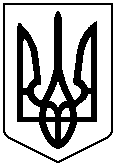 УКРАЇНАЧЕРНІВЕЦЬКА ОБЛАСНА РАДА         КЗ «Інститут післядипломної педагогічної освіти Чернівецької області»вул. І. Франка, 20, м. Чернівці, 58000, тел/факс (0372) 52-73-36, Е-mail: cv_ipo@ukr.net   Код ЄДРПОУ 0212569725.03.2022  № 01-09/157                                На № ____________від ___________Інформаційні матеріали для проведення у закладах освіти тематичних заходів з відзначення 630-ї річниці від першої писемної згадки про Буковину  Відповідно до Розпорядження ЧОДА від 14.02.2022 року № 230-р «Про затвердження плану заходів з відзначення 630-ї річниці від першої писемної згадки про Буковину» Інститут післядипломної педагогічної освіти Чернівецької області надсилає інформаційні матеріали для проведення у закладах освіти тематичних заходів з відзначення 630-ї річниці від першої писемної згадки про Буковину. Просимо довести до відома керівників закладів освіти відповідні матеріали.Додаток на 2 арк.     В.о. директора  Інституту                                                  Григорій БІЛЯНІН Уляна ПІЛАТ      0667854593Додаток до листа ІППОЧО                                                                                                                      від             №                                                    Інформаційні матеріали для проведення у закладах освіти тематичних заходів з відзначення 630-ї річниці від першої писемноїЧернівецька область цьогоріч відзначатиме пам’ятну дату – виповнюється 630 років із дня першої писемної згадки про Буковину. Таку назву краю можна зустріти у грамоті молдавського господаря Романа І Мушата, виданій 30 березня 1392 року у Сучаві.З метою розвитку інтересу учнів до вивчення історії, географії, культури та традицій рідного краю, зміцнення їх почуття національної гордості й гідності в такий складний для всієї держави час, Інститут післядипломної педагогічної освіти Чернівецької області рекомендує провести в усіх освітніх закладах області заходи до відзначення 630-ї річниці від першої писемної згадки про Буковину, зокрема тижня історії Буковини та єдиного тематичного уроку.Форми проведення заходів можуть бути різними: лекції, вебінари, круглі столи, літературні вечори, тематичні виставки, акції, флешмоби, квести, віртуальні екскурсії та інші заходи з урахуванням карантинних обмежень та воєнного стану. Проведені заходи по можливості висвітлювати на інформаційних сайтах освітніх закладів.Корисні покликання:Орієнтовний план проведення тижня краєзнавства і туризму в школі (туристсько-краєзнавчі КВК, аукціони, ігри, естафети, природничо-краєзнавчі вікторини) https://shag.com.ua/pi-konkurs-domashnye-zavdannya.htmlТема : Буковина край, де варто жити https://zavantag.com/docs/1172/index-177544.htmlНевідома Буковина: Топ-5 цікавих локацій Буковинських КарпатТоп 5 місць Буковини, які варто відвідати восени – краєзнавиця ЧернівцівВиховний захід на тему: "Буковина- край де варто жити" https://vseosvita.ua/library/vihovnij-zahid-na-temu-bukovina-kraj-de-varto-ziti-209246.htmlБуковина – край, де варто жити. Конспект першого уроку https://erudyt.net/vixovni-zaxodi/ukraina-yedina-kraina/bukovina-kraj-de-varto-zhiti-konspekt-pershogo-uroku.htmlУрок «Буковина – край, де варто жити» https://naurok.com.ua/urok-bukovina-kray-de-varto-zhiti-273219.htmlІсторія, традиції:Сайт Буковинського центру культури і мистецтва http://bukcentre.cv.ua/Історико-краєзнавчий портрет Чернівецької області http://bukportret.info/Історія Буковини http://surl.li/bpkdrПрезентації та відеоматеріали:Презентація «Буковина – край де варто жити» https://www.slideshare.net/ssuserda7b321/ss-54838616Презентація "Туристичні маршрути по унікальних та загадкових місцях Буковини"https://naurok.com.ua/prezentaciya-turistichni-marshruti-po-unikalnih-ta-zagadkovih-miscyah-bukovini-251122.htmlПрезентація на тему «Письменники Буковини» https://gdz4you.com/prezentaciyi/ukrayinska-literatura/pysmennyky-bukovyny-19018/ Віртуальні туристичні маршрути і панорами https://wownature.in.ua/parky-i-zapovidnyky/?regions=chernivetska#mainВизначні місця, туризм: Буковина https://chernivtsy.cv.ua/uk/video/Туристична Буковина https://www.youtube.com/watch?v=p4URHxWYSF0Веб-довідник “Уявна подорож Буковиною” http://bukovinchiki.cv.ua/veb-dovidnik-uyavna-podorozh-bukovinoyu/Карпати-інфо (подорожі) https://www.karpaty.info/ua/recreation/tourservice/Буковина. Україна з неба https://www.youtube.com/watch?v=dCD7zK38SeoЧернівецький художній музей http://hosted.sacura.net/museum/Чернівецький музей історії та культури євреїв Буковини http://muzejew.org.ua/Index-Ukr.html  Площа Філармонії https://www.youtube.com/watch?v=AslSG8vr-Q4 Чернівці. Ботанічний сад https://www.youtube.com/watch?v=5pq4sxb1nSI&t=3s Віртуальний тур Чернівецьким академічним обласним українським музично-драматичним театром ім. Ольги Кобилянської http://theatres.authenticukraine.com.ua/en/Література та музичні композиції:Проєкт "Література рідного краю на допомогу шкільній програмі: 5 клас" http://www.dobrabiblioteka.cv.ua/ua/news?id=1233575Книга Буковини : Анотований каталог видань 2009 року. Випуск 2 : (З фондів Чернівецької обласної універсальної наукової бібліотеки ім. М. Івасюка) .- Чернівці, 2011 .- 193С. http://www.library.cv.ua/wp-content/uploads/2013/11/knbuk_09_A4.pdfЛітература Буковини для дітей: https://chl.kiev.ua/KEY/Books/ShowBook/232Буковина | Bukovyna | Ukrainian song | Марта Шпак https://www.youtube.com/watch?v=VMLk5A7tEsQБуковина. Співає Інна Кобилянська. https://www.youtube.com/watch?v=AN-nrTdN7lcБуковина край | Bukovyna the land | Ukrainian song | Святослав Край https://www.youtube.com/watch?v=44xzzxuMeK8